 Program dwudniowego wyjazdu studyjnego dla grupy 29 osób w dniach 23-24 wrzesień 2022r. z terenu Gminy Ryki na  Ziemię Sandomierską realizowanego w ramach operacji pn."Ryki - Owocy Raj" w ramach Planu Działania Krajowej Sieci Obszarów Wiejskich na lata 2014-2020, Plan Operacyjny na lata 2022-2023Pierwszy dzień/23.09.2022r.06.45-07.00 Zbiórka uczestników wyjazdu na PKS Ryki stanowisko numer "O".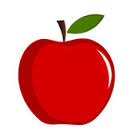 07.00 - 09.30 Przejazd uczestników na Ziemię Sandomierską9.30-10.00 Przyjazd grupy studyjnej na teren Ziemi Sandomierskiej. Powitanie uczestników przez prezesa stowarzyszenia SSJ Alicję Stępień oraz spotkanie z członkami Zarządu. 10.00-11.30 Z wizytą w Winnicy Sandomierskiej  zlokalizowanej w miejscowości Góry Wysokie oddalonej 12 km od Sandomierza, gmina Dwikozy. Degustacja 2 win z dodatkiem przekąsek w klimatycznej Sali Konsumpcyjnej. 11.30-12.00 Przejazd do Sandomierza.12.00-13.30 Czas wolny, spacer po urokliwym Królewskim Mieście.13.30-14.30 Obiad w restauracji „Ciżemka”. 14.30- 14.45 Przejazd do Andruszkowic, gmina Samborzec.14.45-16.00 Niespodzianką dla gości - „Grzaniec” muzycznym  Ani i Jacka Przybyszów, degustacja świeżo wyciskanych  soków owocowo-warzywnych. 16.00-16.30 Przejazd do Wielogóry.16.30 - 17.30 Z gościną w Izbie Regionalnej w Wielogórze, prowadzonej przez Marię i Dionizego Judów, pasjonatów regionalnej kultury ludowej, kolekcjonerów dawnych narzędzi rolniczych, sprzętu gospodarstwa domowego, rodzinnych pamiątek, itp. Poczęstunek domowymi praznalami.      17.30-18.00 Przejazd do Koprzywnicy. 18.00 Kolacja w restauracji Jubilatka „z muzycznym przytupem”.20.00 Przejazd na nocleg do pensjonatu „Gościniec” Koćmierzów,  Stanisława Baski, leżącym na szlaku agroturystycznym  „SSJ” w Koćmierzowie 2, gm. Samborzec. Zakwaterowanie gości w pokojach. Drugi dzień/24.09.2022r.  8.00-9.00 Śniadanie z regionalnymi produktami. 9.00 Wymeldowanie się uczestników wizyty studyjnej z pensjonatu agroturystycznego.  Wyjazd w trasę, kontynuacja programy dnia drugiego. Przejazd do tłoczni soków.9.30-10.45 Wizyta w rodzinnej tłoczni soków Macieja i Pawła Osowskich w Samborcu. Poznanie linii technologicznej produkcji, degustacja soków o różnych kompozycjach smakowych. Możliwość zakupu soków.                                  10.45-11.00 Przejazd do gospodarstwa sadowniczego.11.00-11.45 Pobyt w gospodarstwie sadowniczym Agnieszki i Zbigniewa Maciasów z wielopokoleniowymi tradycjami sadowniczymi na Sandomierszczyźnie, trudniące się uprawą głównie jabłoni, grusz, moreli w Sośniczanach, gm. Koprzywnica. Krótki spacer po sadzie i gospodarstwie, degustacja świeżych owoców.  11.45-12.00 Przejazd do zabytkowego młyna w Trzykosach, gmina Koprzywnica. 12.00–12.45 Zwiedzanie „miejsca z duszą”, rąbek historii w opowieści właścicielki Alicji Krawczyk, degustacja koprzywnickich podpłomyków z tradycyjnej piekarni GS „SCH”, podziwianie prac rękodzielniczych - wyrobów bibułkarskich właścicielki obiektu z możliwością ich zakupu. 12.45-13.15 Przejazd do winnicy 13.15-14.30 Zwiedzanie winnicy „Na Zawrociu” Teresy i Tomasza Gołębiewskich w Pęchowie, gm. Klimontów, zapoznanie się z uprawą winorośli, degustacja owoców, win.  14.30-15.00 Przejazd na prezentację i obiad do Obrazowa15.00-15.45 Geneza powstania i funkcjonowania turystycznej trasy „Sandomierski Szlak Jabłkowy”, prezentacja najnowszego filmu/spotu reklamowego szlaku Wykład - nt. „Oferta turystyczna Sandomierskiego Szlaku Jabłkowego” - Alicja Stępień prezes zarządu stowarzyszenia „Sandomierski Szlak Jabłkowy”. Dyskusja, pytania i odpowiedzi.15.45-16.30 Obiad w Pensjonacie „Wojtasówka” Haliny Wojtas serwowany gościom z wykorzystaniem kuchni regionalnej „Dla Smakoszy”. W menu m.in. zupa dyniowa, kurcze pieczone z jabłkiem oraz na deser jabłko pieczone z musem porzeczkowym. 16.30   Wyjazd uczestników seminarium z Ziemi Sandomierskiej.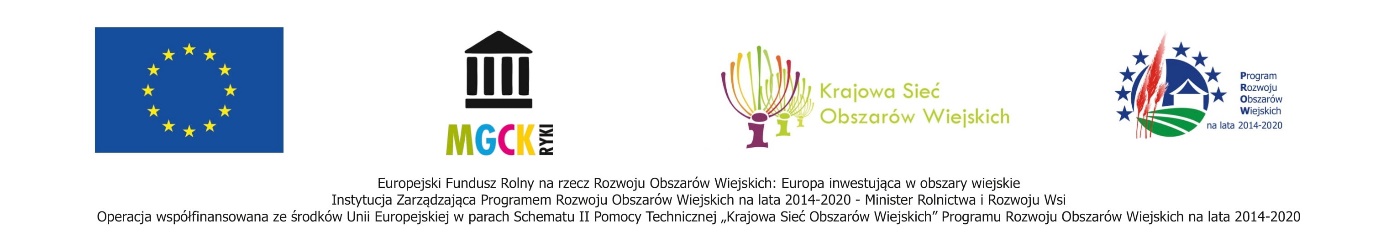 